Instrucciones para la preparación de las comunicaciones al XII Congreso Internacional sobre Patología y Rehabilitación de Estructuras El título del artículo en inglés debe ser colocado aquí (en itálica)Nombre APELLIDO1, Nombre APELLIDO2, Nombre APELLIDO31 Institución, Localidad, País, email12 Institución, Localidad, País, email23 I Institución, Localidad, País, email3Resumen: El resumen deberá consistir en una descripción breve del contenido de la comunicación. No deberá pasar las 300 palabras y no deberá contener tablas, figuras, ecuaciones o referencias. La comunicación deberá seguir el formato presentado en este documento ejemplo.El documento deberá ser presentado en formato A4, orientación portrait con margen superior de 2.5 cm y márgenes inferior, izquierdo y derecho de 2 cm.El texto deberá ser editado en letra Calibri 11, espaciamiento 1pto entre líneas y 3pto (después) entre parágrafos. Los títulos de parágrafos y sub-parágrafos deberán seguir el formato aquí presentado.El título de la comunicación deberá estar centrado, en fuente Calibri 14 negrita, con espaciamiento simple entre líneas, 18pto antes y 24pto después. Los nombres de los autores deberán estar centrados, en fuente Calibri 11, con espaciamiento simple entre líneas y después 12pto. Resaltar en negrita el autor que hará la presentación de la comunicación. Las filiaciones y las direcciones de e-mail deben seguir el formato aquí presentado.Todas las comunicaciones presentadas en español deben incluir un resumen en inglés, a continuación del resumen en español, separado del texto restante por una línea de intervalo.Palabras-clave: Deberán ser presentadas hasta un máximo de 5 palabras clave ilustrativas del contenido del artículo. Las palabras-clave también deberán ser escritas en inglés. (No deben ser insertadas líneas de intervalo después del Resumen y antes de las Palabras-clave)1. IntroducciónEl envío de una comunicación al XII Congreso Internacional sobre Patología y Rehabilitación de Estructuras, CINPAR2016, deberá ser realizada a través de la plataforma online, disponible en la página del Congreso (https://web.fe.up.pt/~cinpar/pt/intrucoes/). Los miembros de la Comisión Científica revisarán la comunicación recibida proponiendo una revisión o corrección, en caso que sea necesario, antes de la aceptación de la versión final.La publicación final del artículo dependerá de: (i) la adecuada respuesta de los autores a las propuestas de revisión que fueran determinadas/recomendadas por los revisores; (ii) la aceptación del manuscrito enviado por los autores por la Comisión Científica; y (iii) la inscripción de por lo menos uno de los autores del trabajo en el Congreso. La presentación de la comunicación tendrá que ser realizada por un autor que esté inscripto en el Congreso.2. Instrucciones generalesEl texto deberá ser editado en letra Calibri 11, justificado, con espaciamiento 1 entre líneas y 3 (después) entre parágrafos. Los títulos de parágrafos deberán ser escritos en negrita, ajustados a la izquierda, con numeración secuencial, espaciamiento simple entre líneas, 18pto antes y 12pto después.A partir de la 2ª página la comunicación deberá incluir en el pie de página el título del artículo (si es necesario, abreviado) hasta un máximo de 100 caracteres (incluyendo espacios), fuente Calibri 9 itálica, ajustado a la izquierda.Cada comunicación deberá tener un máximo de 20 páginas. Este límite de páginas incluye resumen, figuras, tablas, agradecimientos y referencias bibliográficas. Las comunicaciones que fueran enviadas fuera del formato aquí presentado serán devueltas para su corrección.Algunas reglas generales en la elaboración de la comunicación:evitar la introducción de líneas en blanco en la separación entre secciones del texto; en la mayoría de los casos, el formato adoptado para los parágrafos salvaguarda el correcto espaciamiento del texto;no utilizar “tabs”;alinear los títulos de las secciones del texto a la izquierda;proteger las líneas de las tablas de modo de que queden siempre juntas, evitando que la tabla quede partida en páginas diferentes;proteger las leyendas de tablas y de figuras de modo que, en la página correspondiente, queden siempre acompañadas de la tabla o de la figura a que hacen referencia;numerar secuencialmente las páginas de la comunicación comenzando por 1;decodificar todas las siglas y acrónimos utilizados en la comunicación;utilizar el punto como separador decimal (e.g. 3.1).3. Subtítulos3.1 Subtítulo 1El subtítulo 1 (espaciamiento simple, 12pto antes, 6pto después) es numerado con X.Y no llevando ningún guion o encabezamiento (o aplicación de estilos).3.1.1 – Subtítulo 2El subtítulo 2 (espaciamiento simple, 12pto antes, 6pto después) es numerado con X.Y.Z llevando un guion después del número. El formato no debe incluir headings o aplicación de estilos.3.1.1.1 – Subtítulo 3 (Calibri 11)El subtítulo 3 (espaciamiento simple, 12pto antes, 6pto después) es formateado como el ejemplo de encima. Considerar que la utilización de muchos niveles de subtítulos puede dificultar la lectura. Están previstos cuatro niveles, sin embargo lo ideal es no utilizar más de dos o tres.4. Tabla, figuras y ecuacionesLas leyendas de las tablas deben ser colocadas encima de las mismas, mientras las leyendas de las figuras deben ser colocadas por debajo de las mismas (ver ejemplos, fuente Calibri 10, espaciamiento simple). En estas leyendas las palabras Tabla, Figura y la respectiva numeración secuencial son escritas en negrita y seguidas de un trazo horizontal ( – ). Siempre que una tabla o una figura, por no caber enteramente en una página, pasar para la página siguiente, surge un gran espacio en blanco en el final de la página donde la tabla o la figura están insertos. En una situación de estas, los autores deberán procurar reorganizar el texto de modo de evitar que aparezcan grandes espacios en blanco.Tabla 1 – La tabla debe estar centrada, así como esta leyenda, y no debe llevar punto final. Esta leyenda fue formateada imponiendo indentación de 1 cm, a la izquierda y a la derecha (6pto antes, 3pto después)Entre la tabla y el texto que sigue debe introducirse una línea en blanco. El texto dentro de la tabla debe aparecer centrado verticalmente con respecto a la celda en que está inserto. Si la leyenda fuera muy compleja, los autores deben  ponderar  su presentación en el cuerpo del texto. Si fuera larga, y en especial si quedara mucho más larga que la tabla o la figura, debe ser dividida, imponiendo márgenes al texto (tal como el caso utilizado en la leyenda de la tabla de arriba) u utilizando el soft enter (en MS Word utilizar Shift+Enter) para dividir el texto en varias líneas, tal como se ejemplifica en la leyenda de la Figura 1. Las leyendas de las tablas y figuras no necesitan punto final. Todas las tablas y figuras deben ser referidas en el texto, en parágrafos anteriores a su presentación. La referencia a tablas y figuras debe ser realizada en extenso e iniciar con mayúscula (por ejemplo, Tabla 1 y Figura 2).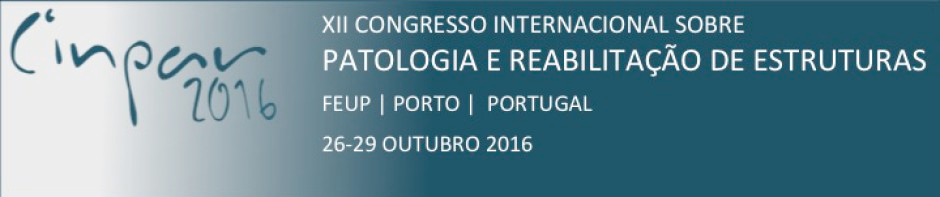 Figura 1 – El CINPAR 2016 representa una importante oportunidad para la adquisición de nuevos conocimientos, técnicas y tecnologías (Calibri 10, 3pto antes, 6pto después)Las figuras no deberán incluir líneas demasiado finas que puedan ser imperceptibles. Deberán ser compuestas por un único bloque y no por fragmentos gráficos insertos con el editor de texto.En el layout de la figura debe ser seleccionada la opción “in line with text” o “en línea con el texto” para que  su posición sea más fácilmente controlable.Las ecuaciones deben seguir el ejemplo presentado más abajo y ser numeradas secuencialmente a lo largo de la comunicación, siendo la numeración colocada entre paréntesis y alineada a la derecha. Para este ejemplo fue creada una tabla (no visible) con tres columnas, destinada a incluir la ecuación y su numeración, lo que permite alinear fácilmente los elementos mencionados, o sea, en la columna central se colocan ecuaciones centradas y en la columna de la derecha se coloca la numeración alineada a la derecha.Palabras que no sean españolas deben ser formateadas en itálica, tales como software y zoom. Las referencias citadas en el texto deben incluir el nombre de los autores (hasta un máximo de dos) y la fecha de su publicación entre paréntesis, como en el ejemplo que sigue: Alexander (2015); Cutter y Smith (2009). La citación de una referencia bibliográfica que posee más de dos autores debe incluir apenas el primer autor, seguido del texto et al. y de la fecha de su publicación, como en el ejemplo que sigue: Oliveira et al. (2012).5. ConclusionesLa comunicación debe terminar con un capítulo de conclusiones que tiende a sistematizar las proposiciones más importantes del trabajo, destacar sus principales particularidades y nuevas contribuciones, así como sus implicancias prácticas.AgradecimientosLos eventuales agradecimientos deben ser realizados en una sección separada (título con 18pto antes, 6 después), no numerada, antes de las referencias.Referencias BibliográficasLas referencias bibliográficas deben ser organizadas por orden alfabético y seguir el formato presentado en esta sección (fuente Calibri 11, espaciamiento simple, 3pto después, hanging 0.5 cm). Todas las referencias aquí listadas tienen que ser referenciadas en el texto de la comunicación.Varum, H., Oliveira, J., Rodrigues, H. (2014). Seismic Behavior of RC Buildings: Lessons of Recent Earthquakes in Europe. International Congress about Pathology and Structures Rehabilitation – CINPAR 2014, Santiago, Chile; june 2014.Almeida, I.M.F. (2008) Caracterização de Patologias. Tese de Doutoramento. Faculdade de Engenharia, Universidade do Porto, Portugal.Oliveira, F.H., Rodrigues, E., Sands, D., Branco, M. (2012). Rehabilitation of Existing Reinforced Concrete Structures. Earthq. Eng. & Struc. Dyn., 21 (1), 1-19.EA (ceniza 10%)B (ceniza 10%)CDI125123234123II23454,8345425,722456,002466,13IIIAiosiIoisioIosioZiipio(1)